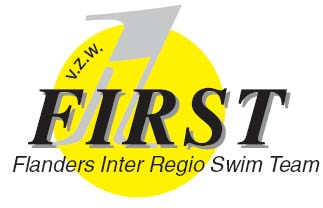 Praktische richtlijnen FIRST Swimmeeting 06 mei en 07 mei 2017Om de wedstrijd vlot te laten verlopen graag enkele aandachtspunten :Toegang clubafgevaardigden, trainers, officials, zwemmersInkom via de zijdeur van het sportcomplex (links met aangezicht op de parking van S &R Rozebroeken  ) vanaf 07.30 u. Inzwemmen vanaf 08.00 u.Toeschouwers komen binnen langs de hoofdingang. Vanaf 07.45 u. worden ze toegelaten tot  de tribunes.Clubs & EnvelopEnkel af te halen door de clubafgevaardigde aan de plaats ‘omslagen clubs”. In deze envelop zitten polsbandjes voor de trainers,  clubafgevaardigde van de dagkleur.Het aantal programma’s berekend volgens het officieel sportreglement zwemmen.Vuilniszak(jes) voor  in de sporthal (balsportaal). Let op ! : daar mag  geen drank of eten worden genuttigd . Ruim steeds de plek en de omgeving van jouw club op.Zwemmers die in de namiddag aankomen moeten door de clubafgevaardigde opgewacht worden.Iedere dag is er een nieuwe envelop !Officials en clubafgevaardigdeBij afgifte van het official boekje zullen zij een polsbandje ontvangen van de dagkleur. Ze hebben gedurende de ganse dag toegang tot het zwembad.Alle officials melden zich aan bij de kamprechter ten laatste 45 minuten voor aanvang van de wedstrijd , de clubafgevaardigde  aan het jurysecretariaat en tekenen er de lijst van de kamprechter af. Vooraf kan  men koffie,…  drinken met  ontbijtkoek (1ste verdiep) waar ook de juryvergadering zal plaats vinden.Officials die een ganse dag fungeren is er ’s middags een broodje voorzien.WedstrijdElke zwemmer / zwemster meld zich 4 reeksen vooraf aan de oproepkamer.De samenstelling van de aflossingen moeten ten laatste binnengebracht worden op het einde van de ochtendsessie aan de jurytafel.Finales :Correcte afmeldingen moeten ten laatste 30 minuten na het afroepen gebeuren aan het jurysecretariaat door de clubafgevaardigde. Het juiste uur van afmelding zal vermeld worden bij het uithangen van de uitslag. Het afhalen van het programma van de finales  is aan het jurysecretariaat eveneens door de clubafgevaardigde.Alle geldprijzen worden enkel overhandigd bij aanwezigheid van de winnaar. Voor de clubs door de clubafgevaardigde.FIRST is niet verantwoordelijk voor diefstal van uw eigendommen en / of beschadiging van zwemkledij,…Dank voor de medewerkingAan alle zwemmers veel mooie prestaties vanwege het ganse FIRST-team